IE LA SALLE DE CAMPOAMOR.TALLER DE DESARROLLO DE COMPETENCIAS PARA ESTUDIANTES, EN AUSENCIAS EVENTUALES. GESTIÓN ACADÉMICO PEDAGÓGICA. Del 22 al 26 de marzo 2021 PERIODO: 1 AÑO 2021Grados: Séptimo Área: Matemáticas. Áreas Transversales: Humanidades, Sociales, Artística Elabora: Jorge Arroyave.Temas a tratar en el primer periodo: Números enteros. Sumas, restas, ley de los signos, signos de agrupación.Resolución de operaciones Números enteros. Ecuaciones linealesTIEMPO: 2 periodos de clase. COMPETENCIAS:   Lectora, matemática, artística, PROPÓSITO: Resolver situaciones de números enteros.TEMA: Números enteros. Ecuaciones linealesDESARROLLO:  Esta clase se refiere a obtener los conceptos adquiridos y comprenderlos y aplicarlos a través de actividades prácticas. EVALUACIÓN:    Recuerda volver a ver los videos y leer la explicación que se envía.
ACTIVIDAD. Se propone la actividad para realizar en la casa. Ver la presentación hasta la diapositiva 22.https://es.slideshare.net/UPAEPPROYECTO/ecuaciones-presentacinRecuerda que la ley de los signos se debe aplicar en todo momento.NOTA: NO SE ENVIARA NADA AL DOCENTE esto es como aprendizaje para la actividad próxima.Intenta realizar estas ecuaciones. Luego en clase se explicarán.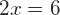 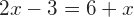 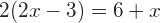 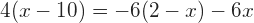 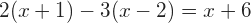 3(2x + 5  )-( 2 4 + 4x)  = 7x + 5 = 8 7x +1 =222x = 8 y 3x − 2 = 10 4x – 6 =  16mi correo profematematicas85@gmail.comÁREATEMA QUE SE VALORADESEMPEÑO SUPERIORDESEMPEÑO ALTODESEMPEÑO BÁSICODESEMPEÑO BAJOMatemáticaSolución de situaciones problema empleando los conceptos de Números Enteros. Da solución a diferentes situaciones problema empleando todas las operaciones básicas de acuerdo con el contexto de la situación problema de los Números Enteros.Da solución a algunas situaciones problema empleando todas las operaciones básicas de acuerdo con el contexto de la situación problema de Números Enteros.Da solución a algunas situaciones problema empleando algunas operaciones básicas de acuerdo con el contexto de la situación problema de Números enteros.Se le dificulta dar solución a diferentes situaciones problema que se le plantean empleando las operaciones básicas de Números enteros.